Nota préviaOs campos para preenchimento estão assinalados com . O campo relativo ao consentimento de fornecimento de dados é de preenchimento obrigatório. O não preenchimento deste campo implica a nulidade do presente documento.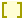  	Dou consentimento à Universidade Católica Portuguesa para efetuar o tratamento dos dados aqui prestados, quer para o processo de candidatura / admissão, quer como parte integrante dos meus registos académicos em caso de admissão / matrícula na Universidade.Data:        Assinatura:        Quadro 1. IdentificaçãoNome completo       Nome completo       Morada de residência       Morada de residência       Código Postal       Localidade       E-mail l       Telefone/telemóvel       Quadro 2. Habilitações AcadémicasPeríodoGrau académicoDesignação do cursoInstituição de ensinoClassificaçãoYYYY-YYYYLicenciaturaYYYY-YYYYOutrosYYYY-YYYYOutrosQuadro 3. Percurso Profissional: (ordem cronológica decrescente)PeríodoFunções /AtividadesEntidade Quadro 4. Elementos curriculares complementares (até 10, por ordem cronológica decrescente)PeríodoIdentificação